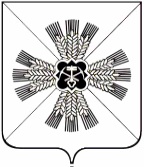 КЕМЕРОВСКАЯ ОБЛАСТЬ АДМИНИСТРАЦИЯ ПРОМЫШЛЕННОВСКОГО МУНИЦИПАЛЬНОГО РАЙОНАПОСТАНОВЛЕНИЕот «20» марта 2018 г. № 344-Ппгт. ПромышленнаяО принятии решенияо предоставлении разрешения на отклонение от предельных параметров разрешенного строительства объекта капитального строительства          На основании Федерального закона от 06.10.2003 № 131-ФЗ «Об общих принципах организации местного самоуправления в Российской Федерации», статьи 40 Градостроительного кодекса Российской Федерации,                          Устава Промышленновского муниципального района, заключения  комиссии по организации и проведению публичных слушаний по проектам решений о предоставлении разрешения на условно разрешенный вид использования земельного участка или объекта капитального строительства, проектам решений о предоставлении разрешения на отклонение от предельных параметров разрешенного строительства, реконструкции объектов капитального строительства от 13.03.2018 № 1, рассмотрев обращение настоятеля Местной религиозной организации православный Приход храма Александра Невского п. ст. Падунская Промышленновского района Кемеровской области А.А. Гокова от 05.02.2018:1. Принять решение о предоставлении разрешения на отклонение от предельных параметров разрешенного строительства объекта капитального строительства, расположенного на земельном участке с кадастровым номером 42:11:0101004:867, по адресу: Кемеровская область, Промышленновский район, п. ст. Падунская, ул. Кооперативная, д. 41, в целях капитального строительства храма Александра Невского.2. Разместить настоящее постановление на официальном сайте администрации Промышленновского муниципального района                                      в сети Интернет, опубликовать в районной газете «Эхо».3. Контроль за исполнением настоящего постановления возложить                    на первого заместителя главы Промышленновского муниципального района В.Е. Сереброва.4.  Постановление вступает в силу со дня подписания.Исп. Ю.А. КрыловаТел. 74734ГлаваПромышленновского муниципального районаД.П. Ильин